Publicado en  el 15/02/2017 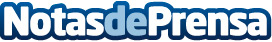 124,6 millones de euros más para Murcia provinientes de fondos europeosEn total, serán más 1.350 millones de euros hasta 2020, lo que supone un incremento del 10 por ciento de lo ya asignado y el doble que le corresponderáa atendiendo el criterio de población. Los fondos estarán destinados mejorar el empleo juvenil y el fomento del I+D+i, así como para favorecer a pymes, entre otrosDatos de contacto:Nota de prensa publicada en: https://www.notasdeprensa.es/1246-millones-de-euros-mas-para-murcia Categorias: Murcia http://www.notasdeprensa.es